MCBLAGHOUAT LISTING 2016/2017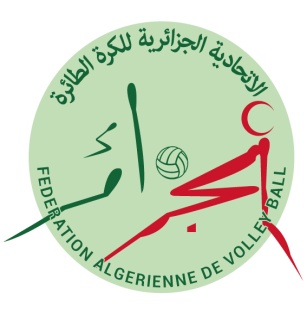 250bentabet kaddour09/05/1992RenouvellementAthlèteSénior HommeMouloudia Club Baladiet Laghouat252dellasi idris13/10/1994RenouvellementAthlèteSénior HommeMouloudia Club Baladiet Laghouat254kaouka ahmed laid yacine09/09/1984RenouvellementAthlèteSénior HommeMouloudia Club Baladiet Laghouat7188BOUZALEKH LOKMAN18/02/1997nouvelleAthlèteJuniorsMouloudia Club Baladiet Laghouat7189BEN HAFFAF YAHIA04/03/1998nouvelleAthlèteJuniorsMouloudia Club Baladiet Laghouat255KISSARI DJAMEL EDDINE08/03/1985RenouvellementAthlèteSéniorsMouloudia Club Baladiet Laghouat258Mahdjoubi Yacine27/09/1980RenouvellementAthlèteSénior HommeMouloudia Club Baladiet Laghouat437zaimini moataz26/02/1988RenouvellementAthlèteSénior HommeMouloudia Club Baladiet Laghouat517cherier ameur17/08/1969RenouvellementDirigeantMouloudia Club Baladiet Laghouat7548BAROUD OMAR ALLAL02/10/1963NOUVELLEDirigeantMouloudia Club Baladiet Laghouat7036BOUZIANI SAMI15/12/1996NOUVELLEAthlèteSéniorsMouloudia Club Baladiet Laghouat7037BEN HAFFAF IBRAHIM09/12/1996NOUVELLEAthlèteSéniorsMouloudia Club Baladiet Laghouat7186OUDENANI ADNANE15/06/1998NOUVELLEAthlèteJuniorsMouloudia Club Baladiet Laghouat7187BETAIMI BADREDDINE07/06/1997NOUVELLEAthlèteJuniorsMouloudia Club Baladiet Laghouat6083BOUCHRET OMAR BRAHIM11/09/1966ENTRAINEURMouloudia Club Baladiet Laghoua8151BENMERABEK ABDELKADER24/01/1976ENTRAINEUR ADJOINTMouloudia Club Baladiet Laghoua2472SEGHIRATE BOUBAKEUR23/10/1965RenouvellementEntraineurMouloudia Club Baladiet Laghouat950BENAOUNE BERROUBA15/06/1969RenouvellementDirigeantMouloudia Club Baladiet Laghouat872BENGUESMIA MOHAMED EL AMINE27/06/1981NOUVELLEAthlèteSéniorsMouloudia Club Baladiet Laghouat871FERHAT MUSTAPHA14/11/1984NOUVELLEAthlèteSéniorsMouloudia Club Baladiet Laghouat1996CHACHOU AHMED ALI05/01/1990RenouvellementAthlèteSéniorsMouloudia Club Baladiet Laghouat250DELASSI TOUFIK08/07/1988RenouvellementAthlèteSéniorsMouloudia Club Baladiet Laghouat256BEN HACINE ABDERRAHMENE17/03/1984RenouvellementAthlèteSéniorsMouloudia Club Baladiet Laghouat952LAMRI YACINE17/07/1986RenouvellementAthlèteSénior HommeMouloudia Club Baladiet Laghouat592CHERIERE ABDELAZZIZ25/07/1978RenouvellementAthlèteSéniorsMouloudia Club Baladiet Laghouat1626DADA IMAD EDDINE30/01/1992PRETAthlèteSéniorsMouloudia Club Baladiet Laghouat257ROUINA RADOUANE10/08/1985RenouvellementAthlèteSéniorsMouloudia Club Baladiet Laghouat591KHELIFI SAAD20/05/1967RenouvellementAthlèteSénior HommeMouloudia Club Baladiet Laghouat954SOUFFI HADJ ALI27/05/1978RenouvellementAthlèteSénior HommeMouloudia Club Baladiet Laghouat955YAGOUBI MOHAMED IMADEDDINE05/05/1990RenouvellementAthlèteSénior HommeMouloudia Club Baladiet Laghouat876OTHMANI YACINE30/03/1995RenouvellementAthlèteSénior HommeMouloudia Club Baladiet Laghouat873MAHDJOUBI AHMED24/08/1992RenouvellementAthlèteSénior HommeMouloudia Club Baladiet Laghouat